Supplement Supplemental eTable 1. Classification systems used in literatureSupplemental eTable 2. Interrater reliabilityN.a. not applicable. *Kappa could not be calculated because rater 1 had rated all images as "patent".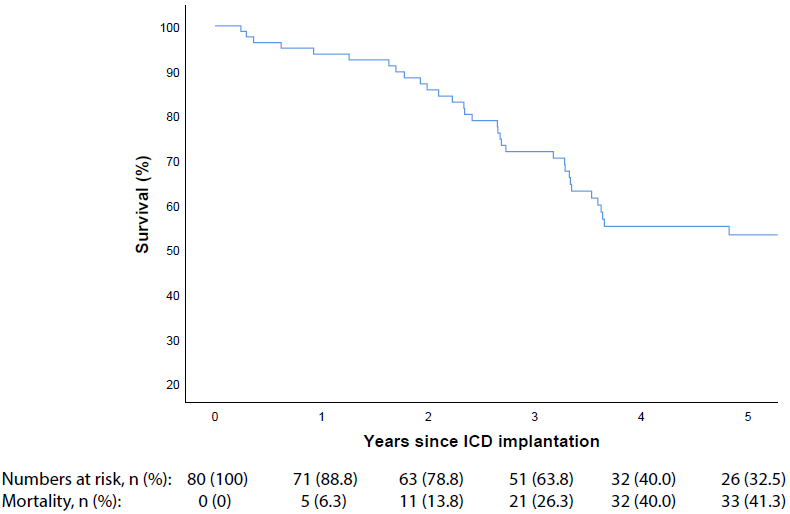 Supplemental eFigure 1. Kaplan-Meier plot of survival since ICD implantationNote: Supplemental Figure 1 differs from Supplemental Figure 6. Kaplan–Meier curves for survival per treatment group (PP population), published previously online in Circulation10, as Supplemental Figure 1 shows survival from ICD implantation and Supplemental Figure 6 depicts survival from randomization.References1.	Asif A, Salman L, Carrillo RG, et al. Patency rates for angioplasty in the treatment of pacemaker-induced central venous stenosis in hemodialysis patients: results of a multi-center study. Seminars in dialysis 2009;22:671-6.2.	Korkeila P, Nyman K, Ylitalo A, et al. Venous obstruction after pacemaker implantation. Pacing and clinical electrophysiology : PACE 2007;30:199-206.3.	Da Costa SS, Scalabrini Neto A, Costa R, Caldas JG, Martinelli Filho M. Incidence and risk factors of upper extremity deep vein lesions after permanent transvenous pacemaker implant: a 6-month follow-up prospective study. Pacing and clinical electrophysiology : PACE 2002;25:1301-6.4.	Haghjoo M, Nikoo MH, Fazelifar AF, Alizadeh A, Emkanjoo Z, Sadr-Ameli MA. Predictors of venous obstruction following pacemaker or implantable cardioverter-defibrillator implantation: a contrast venographic study on 100 patients admitted for generator change, lead revision, or device upgrade. Europace : European pacing, arrhythmias, and cardiac electrophysiology : journal of the working groups on cardiac pacing, arrhythmias, and cardiac cellular electrophysiology of the European Society of Cardiology 2007;9:328-32.5.	Bulur S, Vural A, Yazici M, Ertas G, Ozhan H, Ural D. Incidence and predictors of subclavian vein obstruction following biventricular device implantation. Journal of interventional cardiac electrophysiology : an international journal of arrhythmias and pacing 2010;29:199-202.6.	Sticherling C, Chough SP, Baker RL, et al. Prevalence of central venous occlusion in patients with chronic defibrillator leads. American heart journal 2001;141:813-6.7.	MacRae JM, Ahmed A, Johnson N, Levin A, Kiaii M. Central vein stenosis: a common problem in patients on hemodialysis. ASAIO journal (American Society for Artificial Internal Organs : 1992) 2005;51:77-81.8.	Barrett N, Spencer S, McIvor J, Brown EA. Subclavian stenosis: a major complication of subclavian dialysis catheters. Nephrology, dialysis, transplantation : official publication of the European Dialysis and Transplant Association - European Renal Association 1988;3:423-5.9.	Hernandez D, Diaz F, Rufino M, et al. Subclavian vascular access stenosis in dialysis patients: natural history and risk factors. Journal of the American Society of Nephrology : JASN 1998;9:1507-10.10.	Jukema JW, Timal RJ, Rotmans JI, et al. Prophylactic Use of Implantable Cardioverter-Defibrillators in the Prevention of Sudden Cardiac Death in Dialysis Patients. Circulation 2019;139:2628-38.Classification systems for central venous stenosis / vein patencyAnatomic region.Stenosis in Superior vena cavaBrachiocephalic Subclavian veinAsif, Salman et al. 20091Asif, Salman et al. 20091Degree of central venous stenosisNew stenosis: 50% diameter reduction in a venous segment when compared to baselineKorkeila, Nyman et al. 20072Korkeila, Nyman et al. 20072Mild; ≤20%Moderate; 21% to 69%Severe; 70% to 99%Occlusion; 100%	Da Costa, Scalabrini Neto et al. 20023Da Costa, Scalabrini Neto et al. 20023PatentPartially obstructed (>70%)Completely obstructedHaghjoo, Nikoo et al. 20074Haghjoo, Nikoo et al. 20074PatentMild degree obstruction (50–75% narrowing)Severe obstruction (≥75% narrowing)Total obstructionBulur, Vural et al. 20105Bulur, Vural et al. 20105No stenosis; <50%Mild stenosis;  50% to 74%Moderate stenosis; 75% to 89%Severe stenosis; 90% to 99%Total occlusionSticherling, Chough et al. 20016Sticherling, Chough et al. 2001650% or more narrowing of the central veins of the thorax that included the superior vena cava, brachiocephalic vein, subclavian vein, and subclavian-cephalic vein junction.MacRae, Ahmed et al. 20057MacRae, Ahmed et al. 20057Subclavian vein patencyNormalEquivocalAbnormal Barrett, Spencer et al. 19888Barrett, Spencer et al. 19888NormalAbnormal; >30% narrowing of the vessel lumen diameter, with or without collateral flowHernandez, Diaz et al. 19989Hernandez, Diaz et al. 19989Degree of collateral circulationMild; 1 vessel, lower flowModerate; 2 vessels, moderate flowImportant; ≥ 3 vessels, adequate flowDa Costa, Scalabrini Neto et al. 20023Da Costa, Scalabrini Neto et al. 20023Interrater reliabilityObservations (n)Agreement (n)Percent agreementKappaPBaselineCentral Venous Stenosis484797.9n.a.*n.a.*Collateral Circulation484695.80.32 (0.16)0.000Follow-upCentral Venous Stenosis555396.40.93 (0.05)0.000Collateral Circulation554887.30.66 (0.09)0.000